УЧХОЗ											             АвтобусПо регулируемым тарифамПо регулируемым тарифамПо регулируемым тарифамПо регулируемым тарифамПо регулируемым тарифамПо регулируемым тарифамПо регулируемым тарифамПо регулируемым тарифамПо регулируемым тарифамПо регулируемым тарифамПо регулируемым тарифамПо регулируемым тарифамНомер маршрутаКонечная остановкаДНИВремя работыРасчетное время отправления (интервал движения)Расчетное время отправления (интервал движения)Расчетное время отправления (интервал движения)Расчетное время отправления (интервал движения)Расчетное время отправления (интервал движения)Расчетное время отправления (интервал движения)Расчетное время отправления (интервал движения)Расчетное время отправления (интервал движения)1Автореч-вокзал (по Гагарина)Будни5:38-21:1205:38, 05:52, 06:23, 06:37, 07:37, 08:22, 09:12, 10:07, 10:52, 11:52, 12:52, 13:37, 14:37, 16:22, 17:52, 18:37, 19:32, 20:27, 21:1205:38, 05:52, 06:23, 06:37, 07:37, 08:22, 09:12, 10:07, 10:52, 11:52, 12:52, 13:37, 14:37, 16:22, 17:52, 18:37, 19:32, 20:27, 21:1205:38, 05:52, 06:23, 06:37, 07:37, 08:22, 09:12, 10:07, 10:52, 11:52, 12:52, 13:37, 14:37, 16:22, 17:52, 18:37, 19:32, 20:27, 21:1205:38, 05:52, 06:23, 06:37, 07:37, 08:22, 09:12, 10:07, 10:52, 11:52, 12:52, 13:37, 14:37, 16:22, 17:52, 18:37, 19:32, 20:27, 21:1205:38, 05:52, 06:23, 06:37, 07:37, 08:22, 09:12, 10:07, 10:52, 11:52, 12:52, 13:37, 14:37, 16:22, 17:52, 18:37, 19:32, 20:27, 21:1205:38, 05:52, 06:23, 06:37, 07:37, 08:22, 09:12, 10:07, 10:52, 11:52, 12:52, 13:37, 14:37, 16:22, 17:52, 18:37, 19:32, 20:27, 21:1205:38, 05:52, 06:23, 06:37, 07:37, 08:22, 09:12, 10:07, 10:52, 11:52, 12:52, 13:37, 14:37, 16:22, 17:52, 18:37, 19:32, 20:27, 21:1205:38, 05:52, 06:23, 06:37, 07:37, 08:22, 09:12, 10:07, 10:52, 11:52, 12:52, 13:37, 14:37, 16:22, 17:52, 18:37, 19:32, 20:27, 21:121Автореч-вокзал (по Гагарина)Выходн.6:07-19:4706:07, 07:07, 07:47, 08:47, 09:27, 10:27, 11:27, 12:27, 13:07, 14:07, 14:47, 15:47, 16:27, 17:27, 18:07, 19:4706:07, 07:07, 07:47, 08:47, 09:27, 10:27, 11:27, 12:27, 13:07, 14:07, 14:47, 15:47, 16:27, 17:27, 18:07, 19:4706:07, 07:07, 07:47, 08:47, 09:27, 10:27, 11:27, 12:27, 13:07, 14:07, 14:47, 15:47, 16:27, 17:27, 18:07, 19:4706:07, 07:07, 07:47, 08:47, 09:27, 10:27, 11:27, 12:27, 13:07, 14:07, 14:47, 15:47, 16:27, 17:27, 18:07, 19:4706:07, 07:07, 07:47, 08:47, 09:27, 10:27, 11:27, 12:27, 13:07, 14:07, 14:47, 15:47, 16:27, 17:27, 18:07, 19:4706:07, 07:07, 07:47, 08:47, 09:27, 10:27, 11:27, 12:27, 13:07, 14:07, 14:47, 15:47, 16:27, 17:27, 18:07, 19:4706:07, 07:07, 07:47, 08:47, 09:27, 10:27, 11:27, 12:27, 13:07, 14:07, 14:47, 15:47, 16:27, 17:27, 18:07, 19:4706:07, 07:07, 07:47, 08:47, 09:27, 10:27, 11:27, 12:27, 13:07, 14:07, 14:47, 15:47, 16:27, 17:27, 18:07, 19:471ААвтореч-вокзал (по Объездной)Будни6:07-21:2706:07, 07:07, 07:52, 08:37, 09:37, 12:22, 13:07, 14:07, 14:52, 15:52, 16:37, 17:27, 18:22, 19:57, 21:2706:07, 07:07, 07:52, 08:37, 09:37, 12:22, 13:07, 14:07, 14:52, 15:52, 16:37, 17:27, 18:22, 19:57, 21:2706:07, 07:07, 07:52, 08:37, 09:37, 12:22, 13:07, 14:07, 14:52, 15:52, 16:37, 17:27, 18:22, 19:57, 21:2706:07, 07:07, 07:52, 08:37, 09:37, 12:22, 13:07, 14:07, 14:52, 15:52, 16:37, 17:27, 18:22, 19:57, 21:2706:07, 07:07, 07:52, 08:37, 09:37, 12:22, 13:07, 14:07, 14:52, 15:52, 16:37, 17:27, 18:22, 19:57, 21:2706:07, 07:07, 07:52, 08:37, 09:37, 12:22, 13:07, 14:07, 14:52, 15:52, 16:37, 17:27, 18:22, 19:57, 21:2706:07, 07:07, 07:52, 08:37, 09:37, 12:22, 13:07, 14:07, 14:52, 15:52, 16:37, 17:27, 18:22, 19:57, 21:2706:07, 07:07, 07:52, 08:37, 09:37, 12:22, 13:07, 14:07, 14:52, 15:52, 16:37, 17:27, 18:22, 19:57, 21:271ААвтореч-вокзал (по Объездной)Выходн.6:52-20:1206:52, 07:27, 08:27, 09:07, 10:07, 10:47, 11:47, 14:27, 15:17, 16:07, 16:52, 17:47, 18:37, 20:1206:52, 07:27, 08:27, 09:07, 10:07, 10:47, 11:47, 14:27, 15:17, 16:07, 16:52, 17:47, 18:37, 20:1206:52, 07:27, 08:27, 09:07, 10:07, 10:47, 11:47, 14:27, 15:17, 16:07, 16:52, 17:47, 18:37, 20:1206:52, 07:27, 08:27, 09:07, 10:07, 10:47, 11:47, 14:27, 15:17, 16:07, 16:52, 17:47, 18:37, 20:1206:52, 07:27, 08:27, 09:07, 10:07, 10:47, 11:47, 14:27, 15:17, 16:07, 16:52, 17:47, 18:37, 20:1206:52, 07:27, 08:27, 09:07, 10:07, 10:47, 11:47, 14:27, 15:17, 16:07, 16:52, 17:47, 18:37, 20:1206:52, 07:27, 08:27, 09:07, 10:07, 10:47, 11:47, 14:27, 15:17, 16:07, 16:52, 17:47, 18:37, 20:1206:52, 07:27, 08:27, 09:07, 10:07, 10:47, 11:47, 14:27, 15:17, 16:07, 16:52, 17:47, 18:37, 20:121ОМКБудни7:08-22:287:08, 7:53, 8:53, 9:38, 10:28, 11:23, 12:08, 13:08, 14:08, 14:53, 15:53, 17:38, 18:06, 19:08,  19:53, 20:48, 21:46, 22:287:08, 7:53, 8:53, 9:38, 10:28, 11:23, 12:08, 13:08, 14:08, 14:53, 15:53, 17:38, 18:06, 19:08,  19:53, 20:48, 21:46, 22:287:08, 7:53, 8:53, 9:38, 10:28, 11:23, 12:08, 13:08, 14:08, 14:53, 15:53, 17:38, 18:06, 19:08,  19:53, 20:48, 21:46, 22:287:08, 7:53, 8:53, 9:38, 10:28, 11:23, 12:08, 13:08, 14:08, 14:53, 15:53, 17:38, 18:06, 19:08,  19:53, 20:48, 21:46, 22:287:08, 7:53, 8:53, 9:38, 10:28, 11:23, 12:08, 13:08, 14:08, 14:53, 15:53, 17:38, 18:06, 19:08,  19:53, 20:48, 21:46, 22:287:08, 7:53, 8:53, 9:38, 10:28, 11:23, 12:08, 13:08, 14:08, 14:53, 15:53, 17:38, 18:06, 19:08,  19:53, 20:48, 21:46, 22:287:08, 7:53, 8:53, 9:38, 10:28, 11:23, 12:08, 13:08, 14:08, 14:53, 15:53, 17:38, 18:06, 19:08,  19:53, 20:48, 21:46, 22:287:08, 7:53, 8:53, 9:38, 10:28, 11:23, 12:08, 13:08, 14:08, 14:53, 15:53, 17:38, 18:06, 19:08,  19:53, 20:48, 21:46, 22:281ОМКВыходн.5:53-21:105:53, 6:53, 7:23, 8:23, 9:03, 10:03, 10:43, 11:43, 12:43, 13:43, 14:23, 15:23, 16:03, 17:03, 17:43, 18:43, 19:23, 21:035:53, 6:53, 7:23, 8:23, 9:03, 10:03, 10:43, 11:43, 12:43, 13:43, 14:23, 15:23, 16:03, 17:03, 17:43, 18:43, 19:23, 21:035:53, 6:53, 7:23, 8:23, 9:03, 10:03, 10:43, 11:43, 12:43, 13:43, 14:23, 15:23, 16:03, 17:03, 17:43, 18:43, 19:23, 21:035:53, 6:53, 7:23, 8:23, 9:03, 10:03, 10:43, 11:43, 12:43, 13:43, 14:23, 15:23, 16:03, 17:03, 17:43, 18:43, 19:23, 21:035:53, 6:53, 7:23, 8:23, 9:03, 10:03, 10:43, 11:43, 12:43, 13:43, 14:23, 15:23, 16:03, 17:03, 17:43, 18:43, 19:23, 21:035:53, 6:53, 7:23, 8:23, 9:03, 10:03, 10:43, 11:43, 12:43, 13:43, 14:23, 15:23, 16:03, 17:03, 17:43, 18:43, 19:23, 21:035:53, 6:53, 7:23, 8:23, 9:03, 10:03, 10:43, 11:43, 12:43, 13:43, 14:23, 15:23, 16:03, 17:03, 17:43, 18:43, 19:23, 21:035:53, 6:53, 7:23, 8:23, 9:03, 10:03, 10:43, 11:43, 12:43, 13:43, 14:23, 15:23, 16:03, 17:03, 17:43, 18:43, 19:23, 21:031АОМКБудни6:33-21:106:33, 7:20, 8:20, 9:05, 9:50, 10:50, 12:35, 13:35, 14:20, 15:20, 17:05, 17:50, 18:40, 19:35, 21:106:33, 7:20, 8:20, 9:05, 9:50, 10:50, 12:35, 13:35, 14:20, 15:20, 17:05, 17:50, 18:40, 19:35, 21:106:33, 7:20, 8:20, 9:05, 9:50, 10:50, 12:35, 13:35, 14:20, 15:20, 17:05, 17:50, 18:40, 19:35, 21:106:33, 7:20, 8:20, 9:05, 9:50, 10:50, 12:35, 13:35, 14:20, 15:20, 17:05, 17:50, 18:40, 19:35, 21:106:33, 7:20, 8:20, 9:05, 9:50, 10:50, 12:35, 13:35, 14:20, 15:20, 17:05, 17:50, 18:40, 19:35, 21:106:33, 7:20, 8:20, 9:05, 9:50, 10:50, 12:35, 13:35, 14:20, 15:20, 17:05, 17:50, 18:40, 19:35, 21:106:33, 7:20, 8:20, 9:05, 9:50, 10:50, 12:35, 13:35, 14:20, 15:20, 17:05, 17:50, 18:40, 19:35, 21:106:33, 7:20, 8:20, 9:05, 9:50, 10:50, 12:35, 13:35, 14:20, 15:20, 17:05, 17:50, 18:40, 19:35, 21:101АОМКВыходн.8:05-21:258:05, 8:40, 9:40, 10:20, 11:20, 12:00, 13:00, 15:40, 16:30, 17:20, 18:05, 19:00, 19:50, 21:258:05, 8:40, 9:40, 10:20, 11:20, 12:00, 13:00, 15:40, 16:30, 17:20, 18:05, 19:00, 19:50, 21:258:05, 8:40, 9:40, 10:20, 11:20, 12:00, 13:00, 15:40, 16:30, 17:20, 18:05, 19:00, 19:50, 21:258:05, 8:40, 9:40, 10:20, 11:20, 12:00, 13:00, 15:40, 16:30, 17:20, 18:05, 19:00, 19:50, 21:258:05, 8:40, 9:40, 10:20, 11:20, 12:00, 13:00, 15:40, 16:30, 17:20, 18:05, 19:00, 19:50, 21:258:05, 8:40, 9:40, 10:20, 11:20, 12:00, 13:00, 15:40, 16:30, 17:20, 18:05, 19:00, 19:50, 21:258:05, 8:40, 9:40, 10:20, 11:20, 12:00, 13:00, 15:40, 16:30, 17:20, 18:05, 19:00, 19:50, 21:258:05, 8:40, 9:40, 10:20, 11:20, 12:00, 13:00, 15:40, 16:30, 17:20, 18:05, 19:00, 19:50, 21:258ОМКБудни6:36-22:3606:36, 07:06, 07:41, 08:26, 08:56, 09:41, 10:46, 11:46, 12:56, 13:36, 14:11, 14:41, 15:26, 15:56, 16:36, 17:11, 18:06, 19:11, 20:16, 21:26, 22:3606:36, 07:06, 07:41, 08:26, 08:56, 09:41, 10:46, 11:46, 12:56, 13:36, 14:11, 14:41, 15:26, 15:56, 16:36, 17:11, 18:06, 19:11, 20:16, 21:26, 22:3606:36, 07:06, 07:41, 08:26, 08:56, 09:41, 10:46, 11:46, 12:56, 13:36, 14:11, 14:41, 15:26, 15:56, 16:36, 17:11, 18:06, 19:11, 20:16, 21:26, 22:3606:36, 07:06, 07:41, 08:26, 08:56, 09:41, 10:46, 11:46, 12:56, 13:36, 14:11, 14:41, 15:26, 15:56, 16:36, 17:11, 18:06, 19:11, 20:16, 21:26, 22:3606:36, 07:06, 07:41, 08:26, 08:56, 09:41, 10:46, 11:46, 12:56, 13:36, 14:11, 14:41, 15:26, 15:56, 16:36, 17:11, 18:06, 19:11, 20:16, 21:26, 22:3606:36, 07:06, 07:41, 08:26, 08:56, 09:41, 10:46, 11:46, 12:56, 13:36, 14:11, 14:41, 15:26, 15:56, 16:36, 17:11, 18:06, 19:11, 20:16, 21:26, 22:3606:36, 07:06, 07:41, 08:26, 08:56, 09:41, 10:46, 11:46, 12:56, 13:36, 14:11, 14:41, 15:26, 15:56, 16:36, 17:11, 18:06, 19:11, 20:16, 21:26, 22:3606:36, 07:06, 07:41, 08:26, 08:56, 09:41, 10:46, 11:46, 12:56, 13:36, 14:11, 14:41, 15:26, 15:56, 16:36, 17:11, 18:06, 19:11, 20:16, 21:26, 22:368ОМКВыходн.6:36-22:3606:36, 07:06, 07:41, 08:26, 08:56, 09:41, 10:46, 11:46, 12:56, 13:36, 14:11, 14:41, 15:26, 15:56, 17:11, 17:46, 18:56, 20:16, 21:26, 22:3606:36, 07:06, 07:41, 08:26, 08:56, 09:41, 10:46, 11:46, 12:56, 13:36, 14:11, 14:41, 15:26, 15:56, 17:11, 17:46, 18:56, 20:16, 21:26, 22:3606:36, 07:06, 07:41, 08:26, 08:56, 09:41, 10:46, 11:46, 12:56, 13:36, 14:11, 14:41, 15:26, 15:56, 17:11, 17:46, 18:56, 20:16, 21:26, 22:3606:36, 07:06, 07:41, 08:26, 08:56, 09:41, 10:46, 11:46, 12:56, 13:36, 14:11, 14:41, 15:26, 15:56, 17:11, 17:46, 18:56, 20:16, 21:26, 22:3606:36, 07:06, 07:41, 08:26, 08:56, 09:41, 10:46, 11:46, 12:56, 13:36, 14:11, 14:41, 15:26, 15:56, 17:11, 17:46, 18:56, 20:16, 21:26, 22:3606:36, 07:06, 07:41, 08:26, 08:56, 09:41, 10:46, 11:46, 12:56, 13:36, 14:11, 14:41, 15:26, 15:56, 17:11, 17:46, 18:56, 20:16, 21:26, 22:3606:36, 07:06, 07:41, 08:26, 08:56, 09:41, 10:46, 11:46, 12:56, 13:36, 14:11, 14:41, 15:26, 15:56, 17:11, 17:46, 18:56, 20:16, 21:26, 22:3606:36, 07:06, 07:41, 08:26, 08:56, 09:41, 10:46, 11:46, 12:56, 13:36, 14:11, 14:41, 15:26, 15:56, 17:11, 17:46, 18:56, 20:16, 21:26, 22:368ОМКБудниЛЕТО6:36-22:3606:36, 07:06, 07:41, 08:26, 08:56, 09:41, 10:46, 11:46, 12:56, 13:36, 14:11, 14:41, 15:26, 15:56, 17:11, 17:46, 18:56, 20:16, 21:26, 22.3606:36, 07:06, 07:41, 08:26, 08:56, 09:41, 10:46, 11:46, 12:56, 13:36, 14:11, 14:41, 15:26, 15:56, 17:11, 17:46, 18:56, 20:16, 21:26, 22.3606:36, 07:06, 07:41, 08:26, 08:56, 09:41, 10:46, 11:46, 12:56, 13:36, 14:11, 14:41, 15:26, 15:56, 17:11, 17:46, 18:56, 20:16, 21:26, 22.3606:36, 07:06, 07:41, 08:26, 08:56, 09:41, 10:46, 11:46, 12:56, 13:36, 14:11, 14:41, 15:26, 15:56, 17:11, 17:46, 18:56, 20:16, 21:26, 22.3606:36, 07:06, 07:41, 08:26, 08:56, 09:41, 10:46, 11:46, 12:56, 13:36, 14:11, 14:41, 15:26, 15:56, 17:11, 17:46, 18:56, 20:16, 21:26, 22.3606:36, 07:06, 07:41, 08:26, 08:56, 09:41, 10:46, 11:46, 12:56, 13:36, 14:11, 14:41, 15:26, 15:56, 17:11, 17:46, 18:56, 20:16, 21:26, 22.3606:36, 07:06, 07:41, 08:26, 08:56, 09:41, 10:46, 11:46, 12:56, 13:36, 14:11, 14:41, 15:26, 15:56, 17:11, 17:46, 18:56, 20:16, 21:26, 22.3606:36, 07:06, 07:41, 08:26, 08:56, 09:41, 10:46, 11:46, 12:56, 13:36, 14:11, 14:41, 15:26, 15:56, 17:11, 17:46, 18:56, 20:16, 21:26, 22.368ОМКВыходн.ЛЕТО7:06-21:1107:06, 07:41, 08:26, 08:56, 09:41, 10:11, 10:46, 12:26, 13:36, 14:41, 15:56, 16:11, 17:16, 17:56, 18:36, 19:01, 20:06, 21:1107:06, 07:41, 08:26, 08:56, 09:41, 10:11, 10:46, 12:26, 13:36, 14:41, 15:56, 16:11, 17:16, 17:56, 18:36, 19:01, 20:06, 21:1107:06, 07:41, 08:26, 08:56, 09:41, 10:11, 10:46, 12:26, 13:36, 14:41, 15:56, 16:11, 17:16, 17:56, 18:36, 19:01, 20:06, 21:1107:06, 07:41, 08:26, 08:56, 09:41, 10:11, 10:46, 12:26, 13:36, 14:41, 15:56, 16:11, 17:16, 17:56, 18:36, 19:01, 20:06, 21:1107:06, 07:41, 08:26, 08:56, 09:41, 10:11, 10:46, 12:26, 13:36, 14:41, 15:56, 16:11, 17:16, 17:56, 18:36, 19:01, 20:06, 21:1107:06, 07:41, 08:26, 08:56, 09:41, 10:11, 10:46, 12:26, 13:36, 14:41, 15:56, 16:11, 17:16, 17:56, 18:36, 19:01, 20:06, 21:1107:06, 07:41, 08:26, 08:56, 09:41, 10:11, 10:46, 12:26, 13:36, 14:41, 15:56, 16:11, 17:16, 17:56, 18:36, 19:01, 20:06, 21:1107:06, 07:41, 08:26, 08:56, 09:41, 10:11, 10:46, 12:26, 13:36, 14:41, 15:56, 16:11, 17:16, 17:56, 18:36, 19:01, 20:06, 21:118ГлавпочтамтБудни6:55-22:5206:55, 07:40, 08:10, 08:55, 09:22, 10:00, 11:07, 12:10, 13:20, 13:55, 14:40, 15:10, 15:42, 16:25, 16:55, 17:37, 18:25, 19:30, 20:40, 21:50, 22:5206:55, 07:40, 08:10, 08:55, 09:22, 10:00, 11:07, 12:10, 13:20, 13:55, 14:40, 15:10, 15:42, 16:25, 16:55, 17:37, 18:25, 19:30, 20:40, 21:50, 22:5206:55, 07:40, 08:10, 08:55, 09:22, 10:00, 11:07, 12:10, 13:20, 13:55, 14:40, 15:10, 15:42, 16:25, 16:55, 17:37, 18:25, 19:30, 20:40, 21:50, 22:5206:55, 07:40, 08:10, 08:55, 09:22, 10:00, 11:07, 12:10, 13:20, 13:55, 14:40, 15:10, 15:42, 16:25, 16:55, 17:37, 18:25, 19:30, 20:40, 21:50, 22:5206:55, 07:40, 08:10, 08:55, 09:22, 10:00, 11:07, 12:10, 13:20, 13:55, 14:40, 15:10, 15:42, 16:25, 16:55, 17:37, 18:25, 19:30, 20:40, 21:50, 22:5206:55, 07:40, 08:10, 08:55, 09:22, 10:00, 11:07, 12:10, 13:20, 13:55, 14:40, 15:10, 15:42, 16:25, 16:55, 17:37, 18:25, 19:30, 20:40, 21:50, 22:5206:55, 07:40, 08:10, 08:55, 09:22, 10:00, 11:07, 12:10, 13:20, 13:55, 14:40, 15:10, 15:42, 16:25, 16:55, 17:37, 18:25, 19:30, 20:40, 21:50, 22:5206:55, 07:40, 08:10, 08:55, 09:22, 10:00, 11:07, 12:10, 13:20, 13:55, 14:40, 15:10, 15:42, 16:25, 16:55, 17:37, 18:25, 19:30, 20:40, 21:50, 22:528ГлавпочтамтВыходн.7:06-22:3607:06, 07:41, 08:26, 08:56, 09:41, 10:46, 11:46, 12:56, 14:11, 14:41, 15:26, 15:56, 17:11, 17:46, 18:56, 20:16, 21:26, 22:3607:06, 07:41, 08:26, 08:56, 09:41, 10:46, 11:46, 12:56, 14:11, 14:41, 15:26, 15:56, 17:11, 17:46, 18:56, 20:16, 21:26, 22:3607:06, 07:41, 08:26, 08:56, 09:41, 10:46, 11:46, 12:56, 14:11, 14:41, 15:26, 15:56, 17:11, 17:46, 18:56, 20:16, 21:26, 22:3607:06, 07:41, 08:26, 08:56, 09:41, 10:46, 11:46, 12:56, 14:11, 14:41, 15:26, 15:56, 17:11, 17:46, 18:56, 20:16, 21:26, 22:3607:06, 07:41, 08:26, 08:56, 09:41, 10:46, 11:46, 12:56, 14:11, 14:41, 15:26, 15:56, 17:11, 17:46, 18:56, 20:16, 21:26, 22:3607:06, 07:41, 08:26, 08:56, 09:41, 10:46, 11:46, 12:56, 14:11, 14:41, 15:26, 15:56, 17:11, 17:46, 18:56, 20:16, 21:26, 22:3607:06, 07:41, 08:26, 08:56, 09:41, 10:46, 11:46, 12:56, 14:11, 14:41, 15:26, 15:56, 17:11, 17:46, 18:56, 20:16, 21:26, 22:3607:06, 07:41, 08:26, 08:56, 09:41, 10:46, 11:46, 12:56, 14:11, 14:41, 15:26, 15:56, 17:11, 17:46, 18:56, 20:16, 21:26, 22:368ГлавпочтамтБудниЛЕТО6:55-22:5206:55, 07:40, 08:10, 08:55, 09:22, 10:00, 11:07, 12:10, 13:20, 13:55, 14:40, 15:10, 15:42, 16:25, 17:37, 18:10, 19:30, 20:40, 21:50, 22:5206:55, 07:40, 08:10, 08:55, 09:22, 10:00, 11:07, 12:10, 13:20, 13:55, 14:40, 15:10, 15:42, 16:25, 17:37, 18:10, 19:30, 20:40, 21:50, 22:5206:55, 07:40, 08:10, 08:55, 09:22, 10:00, 11:07, 12:10, 13:20, 13:55, 14:40, 15:10, 15:42, 16:25, 17:37, 18:10, 19:30, 20:40, 21:50, 22:5206:55, 07:40, 08:10, 08:55, 09:22, 10:00, 11:07, 12:10, 13:20, 13:55, 14:40, 15:10, 15:42, 16:25, 17:37, 18:10, 19:30, 20:40, 21:50, 22:5206:55, 07:40, 08:10, 08:55, 09:22, 10:00, 11:07, 12:10, 13:20, 13:55, 14:40, 15:10, 15:42, 16:25, 17:37, 18:10, 19:30, 20:40, 21:50, 22:5206:55, 07:40, 08:10, 08:55, 09:22, 10:00, 11:07, 12:10, 13:20, 13:55, 14:40, 15:10, 15:42, 16:25, 17:37, 18:10, 19:30, 20:40, 21:50, 22:5206:55, 07:40, 08:10, 08:55, 09:22, 10:00, 11:07, 12:10, 13:20, 13:55, 14:40, 15:10, 15:42, 16:25, 17:37, 18:10, 19:30, 20:40, 21:50, 22:5206:55, 07:40, 08:10, 08:55, 09:22, 10:00, 11:07, 12:10, 13:20, 13:55, 14:40, 15:10, 15:42, 16:25, 17:37, 18:10, 19:30, 20:40, 21:50, 22:528ГлавпочтамтВыходн.ЛЕТО7:40-22:5207:40, 08:10, 08:55, 09:22, 10:00, 11:07, 12:10, 13:25, 14:40, 15:10, 15:42, 16:25, 17:37, 18:10, 19:30, 20:40, 21:50, 22:5207:40, 08:10, 08:55, 09:22, 10:00, 11:07, 12:10, 13:25, 14:40, 15:10, 15:42, 16:25, 17:37, 18:10, 19:30, 20:40, 21:50, 22:5207:40, 08:10, 08:55, 09:22, 10:00, 11:07, 12:10, 13:25, 14:40, 15:10, 15:42, 16:25, 17:37, 18:10, 19:30, 20:40, 21:50, 22:5207:40, 08:10, 08:55, 09:22, 10:00, 11:07, 12:10, 13:25, 14:40, 15:10, 15:42, 16:25, 17:37, 18:10, 19:30, 20:40, 21:50, 22:5207:40, 08:10, 08:55, 09:22, 10:00, 11:07, 12:10, 13:25, 14:40, 15:10, 15:42, 16:25, 17:37, 18:10, 19:30, 20:40, 21:50, 22:5207:40, 08:10, 08:55, 09:22, 10:00, 11:07, 12:10, 13:25, 14:40, 15:10, 15:42, 16:25, 17:37, 18:10, 19:30, 20:40, 21:50, 22:5207:40, 08:10, 08:55, 09:22, 10:00, 11:07, 12:10, 13:25, 14:40, 15:10, 15:42, 16:25, 17:37, 18:10, 19:30, 20:40, 21:50, 22:5207:40, 08:10, 08:55, 09:22, 10:00, 11:07, 12:10, 13:25, 14:40, 15:10, 15:42, 16:25, 17:37, 18:10, 19:30, 20:40, 21:50, 22:52По нерегулируемым тарифамПо нерегулируемым тарифамПо нерегулируемым тарифамПо нерегулируемым тарифамПо нерегулируемым тарифамПо нерегулируемым тарифамПо нерегулируемым тарифамПо нерегулируемым тарифамПо нерегулируемым тарифамПо нерегулируемым тарифамПо нерегулируемым тарифамПо нерегулируемым тарифамНомер маршрутаКонечная остановкаДНИВремя работыИнтервал движения (минуты)Интервал движения (минуты)Интервал движения (минуты)Интервал движения (минуты)Интервал движения (минуты)Интервал движения (минуты)Интервал движения (минуты)Интервал движения (минуты)8БГимназиядо 10 ч.до 10 ч.10-1111-1515-1616-20после 20после 208БГимназияБудни6:30-22:0015152015201525258БГимназияСуббота7:00-21:3018182318231825258БГимназияВоскрес.7:00-21:1520202520252030308БОМКдо 10 ч.до 10 ч.10-1111-1515-1616-20после 20после 208БОМКБудни6:30-22:0015152015201525258БОМКСуббота7:00-21:3018182318231825258БОМКВоскрес.7:00-21:152020252025203030Управление транспорта, связи и дорог Администрации города Ханты-Мансийска, г. Ханты-Мансийск, ул. Пионерская 46, каб. 8, 9, 10 тел. (3467)39-39-07Управление транспорта, связи и дорог Администрации города Ханты-Мансийска, г. Ханты-Мансийск, ул. Пионерская 46, каб. 8, 9, 10 тел. (3467)39-39-07Управление транспорта, связи и дорог Администрации города Ханты-Мансийска, г. Ханты-Мансийск, ул. Пионерская 46, каб. 8, 9, 10 тел. (3467)39-39-07Управление транспорта, связи и дорог Администрации города Ханты-Мансийска, г. Ханты-Мансийск, ул. Пионерская 46, каб. 8, 9, 10 тел. (3467)39-39-07Управление транспорта, связи и дорог Администрации города Ханты-Мансийска, г. Ханты-Мансийск, ул. Пионерская 46, каб. 8, 9, 10 тел. (3467)39-39-07Управление транспорта, связи и дорог Администрации города Ханты-Мансийска, г. Ханты-Мансийск, ул. Пионерская 46, каб. 8, 9, 10 тел. (3467)39-39-07Управление транспорта, связи и дорог Администрации города Ханты-Мансийска, г. Ханты-Мансийск, ул. Пионерская 46, каб. 8, 9, 10 тел. (3467)39-39-07Управление транспорта, связи и дорог Администрации города Ханты-Мансийска, г. Ханты-Мансийск, ул. Пионерская 46, каб. 8, 9, 10 тел. (3467)39-39-07Управление транспорта, связи и дорог Администрации города Ханты-Мансийска, г. Ханты-Мансийск, ул. Пионерская 46, каб. 8, 9, 10 тел. (3467)39-39-07Управление транспорта, связи и дорог Администрации города Ханты-Мансийска, г. Ханты-Мансийск, ул. Пионерская 46, каб. 8, 9, 10 тел. (3467)39-39-07Управление транспорта, связи и дорог Администрации города Ханты-Мансийска, г. Ханты-Мансийск, ул. Пионерская 46, каб. 8, 9, 10 тел. (3467)39-39-07Отдела государственного автодорожного надзора по ХМАО – Югре, г. Ханты-Мансийск, ул. Шевченко 36А, тел. (3467) 32-64-60Отдела государственного автодорожного надзора по ХМАО – Югре, г. Ханты-Мансийск, ул. Шевченко 36А, тел. (3467) 32-64-60Отдела государственного автодорожного надзора по ХМАО – Югре, г. Ханты-Мансийск, ул. Шевченко 36А, тел. (3467) 32-64-60Отдела государственного автодорожного надзора по ХМАО – Югре, г. Ханты-Мансийск, ул. Шевченко 36А, тел. (3467) 32-64-60Отдела государственного автодорожного надзора по ХМАО – Югре, г. Ханты-Мансийск, ул. Шевченко 36А, тел. (3467) 32-64-60Отдела государственного автодорожного надзора по ХМАО – Югре, г. Ханты-Мансийск, ул. Шевченко 36А, тел. (3467) 32-64-60Отдела государственного автодорожного надзора по ХМАО – Югре, г. Ханты-Мансийск, ул. Шевченко 36А, тел. (3467) 32-64-60Отдела государственного автодорожного надзора по ХМАО – Югре, г. Ханты-Мансийск, ул. Шевченко 36А, тел. (3467) 32-64-60Отдела государственного автодорожного надзора по ХМАО – Югре, г. Ханты-Мансийск, ул. Шевченко 36А, тел. (3467) 32-64-60Отдела государственного автодорожного надзора по ХМАО – Югре, г. Ханты-Мансийск, ул. Шевченко 36А, тел. (3467) 32-64-60Отдела государственного автодорожного надзора по ХМАО – Югре, г. Ханты-Мансийск, ул. Шевченко 36А, тел. (3467) 32-64-60МО МВД России «Ханты-Мансийский» г. Ханты-Мансийск, ул. Дзержинского дом 11, телефоны дежурной части (3467) 398-104, 398-103, 102 и 112МО МВД России «Ханты-Мансийский» г. Ханты-Мансийск, ул. Дзержинского дом 11, телефоны дежурной части (3467) 398-104, 398-103, 102 и 112МО МВД России «Ханты-Мансийский» г. Ханты-Мансийск, ул. Дзержинского дом 11, телефоны дежурной части (3467) 398-104, 398-103, 102 и 112МО МВД России «Ханты-Мансийский» г. Ханты-Мансийск, ул. Дзержинского дом 11, телефоны дежурной части (3467) 398-104, 398-103, 102 и 112МО МВД России «Ханты-Мансийский» г. Ханты-Мансийск, ул. Дзержинского дом 11, телефоны дежурной части (3467) 398-104, 398-103, 102 и 112МО МВД России «Ханты-Мансийский» г. Ханты-Мансийск, ул. Дзержинского дом 11, телефоны дежурной части (3467) 398-104, 398-103, 102 и 112МО МВД России «Ханты-Мансийский» г. Ханты-Мансийск, ул. Дзержинского дом 11, телефоны дежурной части (3467) 398-104, 398-103, 102 и 112МО МВД России «Ханты-Мансийский» г. Ханты-Мансийск, ул. Дзержинского дом 11, телефоны дежурной части (3467) 398-104, 398-103, 102 и 112МО МВД России «Ханты-Мансийский» г. Ханты-Мансийск, ул. Дзержинского дом 11, телефоны дежурной части (3467) 398-104, 398-103, 102 и 112МО МВД России «Ханты-Мансийский» г. Ханты-Мансийск, ул. Дзержинского дом 11, телефоны дежурной части (3467) 398-104, 398-103, 102 и 112МО МВД России «Ханты-Мансийский» г. Ханты-Мансийск, ул. Дзержинского дом 11, телефоны дежурной части (3467) 398-104, 398-103, 102 и 112код для установки приложения «Умный транспорт» 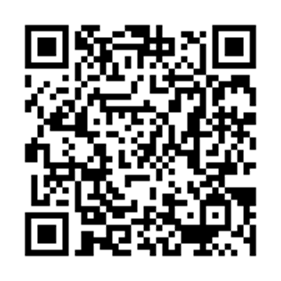 код для установки приложения «Умный транспорт» код для установки приложения «Умный транспорт» код для установки приложения «Умный транспорт» код для установки приложения «Умный транспорт» Расписание движения общественного транспорта 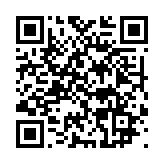 Расписание движения общественного транспорта Расписание движения общественного транспорта Расписание движения общественного транспорта Расписание движения общественного транспорта Расписание движения общественного транспорта 